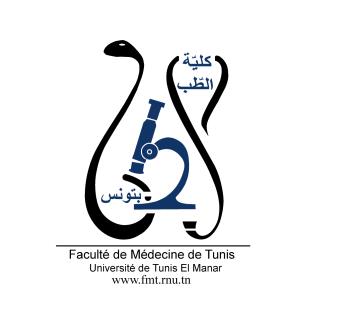 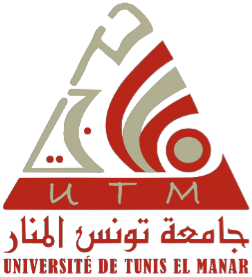 ENSEIGNEMENT POST UNIVERSITAIRE INTERDISCIPLINAIRE                        Thème : Vitamine D et la réponse immunitaire : de la physiologie à la pathologieDépartements concernés :  Sciences de base B et médecine BSections concernées : Immunologie, médecine interne, rhumatologie, médecine d’urgencePublic cible :  Résidents en Biologie, Médecine interne, oncologie, rhumatologie, médecine d’urgence et médecine de familleCoordinateur : Ben AZAIZ MounaDate prévue : 22 octobre 2022Salle : Amphi 1, faculté de médecine de TunisLien de préinscription : https://docs.google.com/forms/d/e/1FAIpQLSf9snK3b8kGE3DfvHRcOLc2eLP6O1Y-b54ljV3OQ2TRKH8sNg/viewform?usp=pp_urlObjectif général de l’EPU : La vitamine D et la réponse immunitaire : de la physiologie à la pathologieObjectifs spécifiques de l’EPU :Décrire les formes biochimiques, le métabolisme et les effets extra-osseux de la vitamine D.Expliquer le rôle de la vitamine D dans la régulation de la réponse immunitaire innée et spécifique  Indiquer l’intérêt thérapeutique de la vitamine D dans la prise en charge des connectivitesPréciser la place de la vitamine D dans le traitement des maladies infectieuses : exemple de la COVID 19Déterminer le rôle étiopathogénique de la vitamine D dans la genèse et l'évolution des cancers solides.Évaluer l'impact thérapeutique de la vitamine D sur la pathologie tumoraleProgramme détaillé : 9h - 9h30 : Vitamine D : Etat des lieux. Point de vue du biochimiste.                      Biochimie : AHU MAOUI Amira   9h 30 – 10h : Le rôle de la Vitamine D dans la régulation de la Réponse immunitaire                                              Immunologie :  MCA Ben AZAIZ Mouna  10h-10h30 : Vitamine D et connectivites : Quoi de neuf ?                       Rhumatologie : AHU Lobna Ben AMMAR 10h30- 11h : Place de la vitamine D dans la pathologie cancéreuse : Mythe et réalité                       Chimiothérapie : AHU BIL FKIH Houda 11h-11h30 : Rôle de la vitamine D dans la tumorigenèse des cancers solides de l'initiation à la métastase ; cas particulier le cancer du sein                         Immunologie : AHU KHENIN Hana   11h30-12H :  Implication de la Vitamine D dans les maladies infectieuses et son intérêt thérapeutique : Exemple de la COVID 19                                           Médecine d’urgence : MCA HAMMAMI Rim 12H-12H 30 :   Discussion 